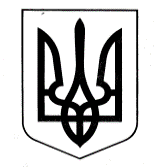 УКРАЇНАУПРАВЛІННЯ ОСВІТИОЗЕРНЯНСЬКИЙ ЗАКЛАД ЗАГАЛЬНОЇ СЕРЕДНЬОЇ СВІТИ САФ’ЯНІВСЬКОЇ СІЛЬСЬКОЇ РАДИ ІЗМАЇЛЬСЬКОГО РАЙОНУ ОДЕСЬКОЇ ОБЛАСТІНАКАЗ№ 23/О	           					                              08.02.2021 р.Про посилення контролю за відвідуваннямучнями школи навчальних занятьНа виконання  Законів України «Про освіту», «Про загальну середню освіту», «Про позашкільну освіту», Постанови Кабінету Міністрів України від 13.09.2017 р. №684 «Про затвердження порядку ведення  обліку шкільного віку та учнів» та з метою забезпечення конституційного права громадян на здобуття повної загальної середньої освіти та вдосконалення постійного контролю за охопленням навчанням дітей і підлітків шкільного віку, відвідуванням учнями школи навчальних занять, неухильного дотримання законодавства щодо охоплення навчанням дітей і підлітків шкільного віку, більш ефективного вирішення проблем соціального і правового захисту дітей, покращення роботи щодо профілактики злочинів та правопорушень в учнівському середовищі адміністрацією навчального закладу, педагогічним колективом постійно здійснюється контроль за відвідуванням учнями навчальних занять.Класні керівники у класних журналах щодня заповнюють сторінку обліку відвідування учнями уроків, підбиваючи підсумки відвідування школи кожного місяця.Батьки школярів можуть заплатити серйозний штраф за систематичні пропуски шкільних занять своїх дітей. Про це йдеться в постанові Кабінету міністрів №684, повідомляє РБК-Україна. У документі сказано, що за відсутності учнів, які не досягнули повноліття, на навчальних заняттях протягом 10 робочих днів поспіль з невідомих причин або без поважних причин, навчальний заклад невідкладно зобов’язаний надати інформацію службі у справах дітей, а ті (за потребою) – повідомити поліцію. Уточнюється, що поважною причиною відсутності дитини в школі є хвороба, відпочинок з батьками або інші сімейні обставини. Один з батьків зобов’язаний повідомити до шкільного закладу про те, що дитина буде відсутня, і надати письмову заяву. Якщо дитина не відвідувала уроки через хворобу і зверталася до лікаря, то доказом поважної причини може стати медична довідка. Якщо ж такої немає, то потрібна заява від батька або матері про те, що у відповідний період дитина перебувала вдома під їхнім наглядом. Якщо дитина систематично пропускає заняття без поважної причини, а навчальний заклад не має інформації про те, де вона перебуває, то за законом батьків можна притягнути до адміністративної відповідальності.Такі справи розглядають на засіданнях суду. Уперше суд може призначити попередження або штраф у розмірі від 850 до 1700 грн. Якщо ситуація повториться, то батькам загрожує серйозніший штраф – у розмірі від 1700 до 5100 грн, без урахування судового збору.    Виходячи з вищесказаного,НАКАЗУЮ:Заступникам директора з навчально-виховної роботи Мартинчук С.П., Тарай В.В. та заступнику директора з виховної роботи Телеуці А.В.:Посилити контроль за відвідуванням учнів навчальних занять;Тримати на постійному контролі ведення ділової документації (списки первинного обліку дітей, які підлягають навчанню, алфавітна книга запису учнів, книга обліку руху учнів, особові справи учні, класні журнали тощо) відповідно до встановлених нормативно-правовими документами вимог;Посилити персональну відповідальність класних керівників за здійснення оперативного контролю відвідування учнями навчальних занять;Надати допомогу класним керівникам у здійсненні оперативного контролю відвідування учнями навчальних занять;Стан відвідування учнями навчальних занять аналізувати щоденно, щотижнево, щомісячно;Стан відвідування учнями навчальних розглядати на нарадах при директорові;У разі відсутності учня (учениці) на заняттях у кожному конкретному випадку з’ясовувати причини; про факти відсутності невідкладно інформувати батьків або осіб що їх замінюють.Вжити заходів щодо посилення персональної відповідальності класних керівників та вчителів-предметників за станом відвідування учнями занять, веденням належного обліку з даного питання;Питання відвідування учнями школи розглядати на загальношкільних та класних батьківських зборах;Забезпечити постійний контроль за неухильним додержанням законодавства України спрямованого на профілактику правопорушень та бездоглядності учнів, які виховуються у сім’ях, що опинилися у складних життєвих умовах, запобігання скоєння злочинів, правопорушень серед неповнолітніх.Психологу школи Гергі А.М.:Взяти під особистий контроль проведення індивідуальної роботи з учнями під облікових категорій та посилити персональну відповідальність за системність та ефективність здійснення профілактичних заходів;Здійснювати облік і контроль за поведінкою і навчанням неповнолітніх осіб, схильних до правопорушень, вжити дієві заходи по залученню їх до навчання.Соціальному педагогу школи Севастіян Я.П.:Аналізувати стан відвідування учнями навчальних занять щоденно, щотижнево, щомісячно;Готувати аналітичні таблиці  відвідування учнями навчальних занять щомісячно та представити їх для ознайомлення директору школи;Класним керівникам 1-11 класів:Посилити персональну відповідальність за здійснення оперативного контролю за відвідуванням учнями навчальних занять;Посилити проведення індивідуальної роботи з учнями під облікових категорій та персональну відповідальність за системність та ефективність здійснення профілактичних заходів;Звітувати про стан відвідування учнями навчальних занять щоденно у відповідному журналі обліку відвідування;Щомісячно звітувати про облік відвідування учнями навчальних занять.Постійно вимагати від учнів класу письмового підтвердження (довідка з лікарні, заява батьків) відсутності на уроці.У випадку, якщо учень систематично або тривалий час не відвідує школу без поважних причин, залучати до виховної роботи з ним комісію у справах неповнолітніх, а у разі необхідності - кримінальну поліцію у справах неповнолітніх.Вчителям предметникам:Посилити відповідальність за здійснення контролю за відвідуванням учнями навчальних занять;Інформувати класних керівників щодо пропуску уроків учнями без поважних причин;Секретарю школи ознайомити з даним наказом педагогічних працівників та розмістити його на сайті школи.Контроль за виконанням наказу залишаю за собою.Директор закладу   ________   Оксана ТЕЛЬПІЗЗ наказом ознайомлені: 		____________  Аліна ТЕЛЕУЦЯ                                                    ____________ Ярослава СЕВАСТІЯН					         ____________ Сніжана МАРТИНЧУК  	        ____________  Альона ГЕРГІ         ____________  Валентина ТАРАЙ               